ЕГАИС: кто, когда и как обязан подключиться к этой системеДо 1 января 2016 года большинству оптовых и розничных продавцов алкогольной продукции, включая пиво и слабоалкогольные напитки, придется подключиться к системе ЕГАИС. С этой даты все магазины и предприятия общепита, торгующие алкоголем, а также индивидуальные предприниматели, закупающие пиво для продажи в розницу, должны подтверждать через ЕГАИС факт закупки алкоголя. В дальнейшем организации, торгующие алкогольной продукцией в розницу, будут обязаны сообщать в ЕГАИС также о каждом факте продажи алкоголя потребителям. Вводная информацияОсновным нормативным правовым актом, который регулирует деятельность участников алкогольного рынка, является Федеральный закон от 22.11.95 № 171-ФЗ «О государственном регулировании производства и оборота этилового спирта, алкогольной и спиртосодержащей продукции и об ограничении потребления (распития) алкогольной продукции» (далее — Закон № 171-ФЗ). Этим законом на Росалкогольрегулирование (далее — РАР) возложена обязанность по ведению ЕГАИС — единой государственной автоматизированной информационной системы учета объема производства и оборота этилового спирта, алкогольной и спиртосодержащей продукции (ст. 5 Закона № 171-ФЗ).Отметим, что данная система применяется уже достаточно давно. Правила функционирования ЕГАИС были утверждены постановлением правительства РФ от 25.08.06 № 522. В настоящее время разработан проект новых правил. Этот документ, а также проекты других нормативно-правовых актов, которыми нужно будет руководствоваться при подключении к ЕГАИС и передаче данных, размещены на сайте ЕГАИ. СПервыми к системе подключились производители и импортеры крепкого алкоголя. Их обязали наносить на каждую единицу произведенной и импортируемой алкогольной продукции федеральные специальные и акцизные марки (письмо ФНС России от 28.02.06 № ШТ-6-07/205@). Также производители должны фиксировать объем выпускаемого алкоголя специальными счетчиками, а полученные данные направлять в РАР.Однако оптовые и розничные продавцы алкогольной продукции (включая пиво) до последнего времени не были обязаны передавать в ЕГАИС сведения об обороте. Поэтому контролирующие органы не могли отследить всю цепочку прохождения алкоголя от производителя до потребителя.Новые участники ЕГАИСЛетом этого года был принят Федеральный закон от 29.06.15 № 182-ФЗ (далее — Закон № 182-ФЗ), который внес изменения в Закон № 171-ФЗ, направленные на ужесточение контроля за оборотом алкогольной продукции. В частности, Законом № 182-ФЗ предусмотрено, что в период 2015 — 2017 гг. к ЕГАИС должны присоединиться практически все организации и ИП, которые занимаются производством и оборотом, в том числе розничной продажей, алкогольной продукции. Так, Закон № 182-ФЗ предписал производителям пива и пивных напитков, сидра, пуаре и медовухи подключиться к ЕГАИС с 1 октября 2015 года, если их производственная мощность превышает 300 тыс. декалитров в год, а всем остальным производителям указанной продукции, а также импортерам — с 1 января 2016 года (ст. 2 Закона № 182-ФЗ).Также с 1 января 2016 года к ЕГАИС должны присоединиться участники оптово-розничного звена алкогольного рынка.Некоторые исключенияДля отдельных участников алкогольного рынка законодатели предусмотрели особые условия подключения к ЕГАИС.    с 1 июля 2016 года — все организации должны отражать в ЕГАИС факт закупки, хранения и поставки алкогольной и спиртосодержащей продукции;    с 1 января 2017 года — организации, расположенные в городских поселениях, должны отражать в ЕГАИС факт розничной продажи алкоголя, а ИП — факт закупки пива и пивных напитков;    с 1 января 2018 года — организации, расположенные в сельских поселениях, должны отражать в ЕГАИС факт розничной продажи алкоголя, а ИП — факт закупки пива и пивных напитков.Определенные преференции установлены для розничных продавцов алкогольной продукции в небольших поселениях. Согласно подпункту 3 пункта 2.1 статьи 8 Закона № 171-ФЗ, в ЕГАИС не нужно будет фиксировать розничные продажи алкоголя при соблюдении следующих условий:    численность поселения меньше 3 тыс. человек;    в магазине отсутствует точка доступа к интернету;    поселение входит в специальный перечень, утвержденный законом субъекта РФ.В то же время в Законе № 171-ФЗ прямо не сказано о том, что такие розничные продавцы освобождены от обязанности передавать в ЕГАИС сведения о закупках алкоголя. Также отметим, что условия, предусмотренные подпунктом 3 пункта 2.1 статьи 8 Закона № 171-ФЗ, возможно, будут скорректированы. Проект соответствующего закона находится на рассмотрении Госдумы РФ (подробнее см. «ИП торгует пивом в селе с населением 1 тысяча человек: нужно ли подключаться к ЕГАИС?»).Добавим, что некоторые участники алкогольного рынка полностью освобождены от обязанности передавать сведения в ЕГАИС. К ним, в частности, относятся  производители вина и игристого вина (шампанского) из собственного винограда. Также могут не регистрироваться в ЕГАИС организации, закупающие алкогольную и спиртосодержащую продукцию для использования в качестве сырья (например, фармацевтические или кондитерские компании) (п. 2.1 ст. 8 Закона № 171-ФЗ).Как фиксировать в ЕГАИС оборот и закупку алкоголяКак видно из приведенной выше таблицы, с 1 января 2016 года розничные продавцы алкогольной продукции будут обязаны подтверждать в ЕГАИС каждый факт закупки алкоголя. Рассмотрим, какие действия совершают в процессе закупки поставщик и розничный продавец, и какие сведения при этом передаются в ЕГАИС.Поставщик (это может быть производитель или оптовик), получив заказ на поставку алкоголя, формирует товарно-транспортную накладную. Бумажную версию документа он передает водителю или экспедитору, а электронную версию направляет в ЕГАИС.Алкоголь поступает в магазин. Сотрудник, ответственный за прием товара, сверяет фактическое количество бутылок с данными бумажной накладной и затем с электронной накладной, которая поступила из ЕГАИС на компьютер в магазине (то есть с той накладной, которую поставщик ранее отправил в ЕГАИС). Кроме этого нужно проверить наличие на бутылках федеральных специальных и акцизных марок.После этого работник магазина должен отправить в ЕГАИС ответ: принять товар, отказать в приемке или оформить акт расхождений. Если розничный продавец подтверждает факт закупки, в ЕГАИС фиксируется поступление бутылок в магазин. В случае фактической недостачи продукции по сравнению с данными накладных получатель составляет акт расхождений, который отправляется в ЕГАИС. После того как поставщик подтверждает акт расхождений, в ЕГАИС фиксируется изменение (то есть у поставщика списывается только согласованный с получателем объем алкоголя). Если же товар поступил в большем объеме, чем указано в накладных, и магазин согласен принять такой объем, то он подтверждает факт закупки. А поставщик в этом случае должен составить дополнительную накладную на излишек алкоголя и направить ее в ЕГАИС.Таким образом, каждый документ, который формируется в процессе закупки алкоголя, проходит через РАР и отражается в ЕГАИС. При этом участники процесса получают через систему квитанции, подтверждающие фиксацию данных. Поскольку на 1 января 2016 года на складах и в магазинах останутся остатки закупленного ранее алкоголя, возникает резонный вопрос: нужно ли сообщать о них в ЕГАИС? На сайте РАР разъясняется, что зафиксировать в ЕГАИС остатки алкогольной продукции, которые образовались на складе на 1 января 2016 года, должны только оптовики (рознице фиксировать остатки спиртного не надо). По этой же ссылке на сайте РАР размещены Методические рекомендации по постановке на баланс оптовика остатков алкоголя.Как подключиться к ЕГАИСПоясним некоторые действия, которые потребуется совершить для подключения к ЕГАИС.1. Приобрести крипто-ключ JaCarta с квалифицированной электронной подписьюКрипто-ключ JaCarta SE PKI/ГОСТ (ключ джакарта) выполнен в виде USB-токена. Он требуется для защищенной связи с ЕГАИС. На крипто-ключ записывается сертификат усиленной КЭП (квалифицированной электронной подписи). Это нужно для того, чтобы подписывать файлы, передаваемые в ЕГАИС (накладные, акты и др.), придавая им юридическую значимость.Организации должны иметь крипто-ключ в каждом обособленном подразделении с отдельным КПП. Для ИП будет достаточно одного такого ключа, независимо от количества торговых точек (письмо РАР от 21.09.15 № 17788/15-02).После 1 января 2016 года ЕГАИС будет принимать сертификаты КЭП, выданные любым аккредитованным удостоверяющим центром. Например, такой сертификат можно получить в удостоверяющем центре СКБ Контур.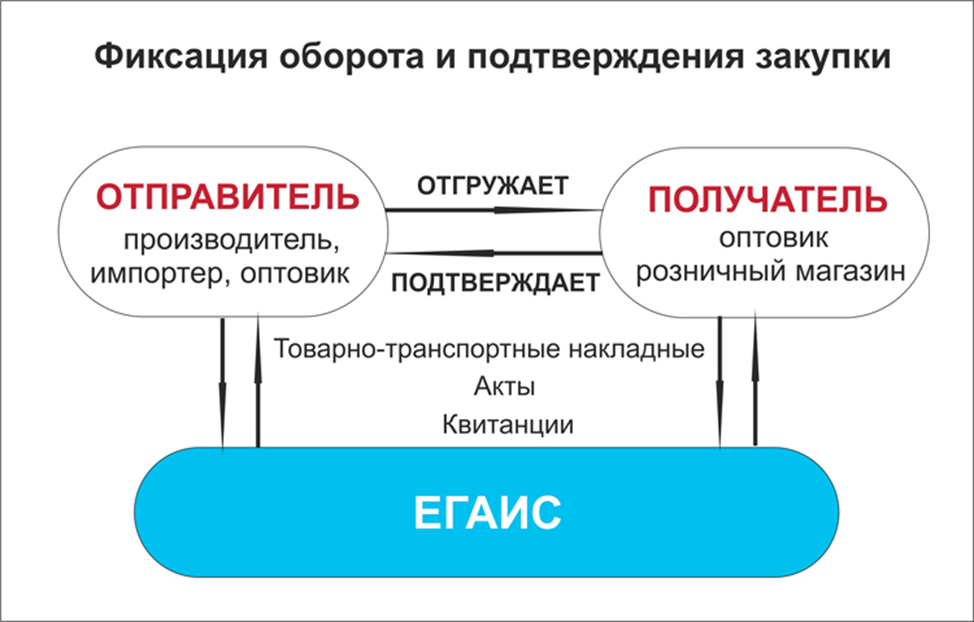 Обратите внимание: сертификат КЭП, который используется для сдачи «алкогольных» деклараций в РАР, не подходит для передачи данных в ЕГАИС. Точно также как сертификат КЭП, приобретенный для фиксации сведений в ЕГАИС, не подойдет для представления «алкогольной» отчетности. Это связано с техническими особенностями крипто-ключа JaCarta.2. Скачать и установить на компьютер универсальный транспортный модульУниверсальный транспортный модуль (УТМ) — это приложение, которое обеспечивает обмен данными между сервером РАР и учетной системой компании. Модуль предоставляется бесплатно на сайте ЕГАИС. Чтобы скачать УТМ, нужно завести на этом сайте личный кабинет и далее следовать инструкциям.3. Доработать учетную систему или приобрести специальное программное обеспечениеУниверсальный транспортный модуль не имеет пользовательского интерфейса. В связи с этим компании и ИП должны либо доработать свою товароучетную систему, либо приобрести специальную программу, предназначенную для взаимодействия с ЕГАИС через УТМ. Например, сервис Контур.ЕГАИС позволит взаимодействовать с ЕГАИС через удобный веб-интерфейс. Так, в случае приемки товара от поставщика, покупателю для отправки всех необходимых данных в ЕГАИС достаточно будет произвести следующие действия. Выбрать в интерфейсе накладную поставщика; сверить данные накладной с фактически поступившим товаром; по результатам сверки принять товар/принять товар с недостачей/отказать в приеме.Преимуществом сервиса является возможность работы с несколькими УТМ, установленными на удаленных компьютерах в разных торговых точках. Все настройки УТМ для работы с ЕГАИС будут произведены на компьютере автоматически, без участия пользователя.Подключиться к сервису Контур.ЕГАИС4. Настроить рабочее местоСвязь с ЕГАИС осуществляется через рабочее место. Это должен быть компьютер с операционной системой Windows 7 Starter и выше с выходом в интернет. С подробными техническими требованиями можно ознакомиться на сайте ЕГАИС. К компьютеру нужно подключить крипто-ключ JaCarta с записанным на него сертификатом КЭП.Компьютер, оснащенный УТМ, должен размещаться в каждом обособленном подразделении организации, где осуществляется приемка алкогольной продукции. Предприниматель может иметь одну рабочую станцию с установленным УТМ, независимо от числа торговых точек. Такое  разъяснение дано на сайте РАР.После того, как  розничный продавец выполнит перечисленные действия, он сможет фиксировать в ЕГАИС закупки алкоголя, что необходимо делать с 1 января 2016 года. А вот чтобы с 1 июля 2016 года передавать сведения о розничных продажах, понадобится дополнительное оборудование (об этом речь пойдет чуть ниже).Как фиксировать в ЕГАИС продажу алкоголяКак было сказано выше, с 1 июля 2016 года организации, торгующие алкоголем в розницу в городских поселениях, должны фиксировать в ЕГАИС не только закупку, но и каждый факт розничной продажи алкоголя. С 1 июля 2017 года такая же обязанность появится у организаций, торгующих в сельских поселениях (п. 2 ст. 2 Закона № 182-ФЗ). Отметим, что предприятия общепита, а также организации и ИП, продающие пиво, пивные напитки, сидр, пуаре и медовуху могут не передавать в ЕГАИС сведения о продажах (подп. 2.1 ст. 8 Закона № 171-ФЗ).Чтобы зафиксировать в ЕГАИС розничную продажу алкоголя, необходимо иметь не только компьютер с товароучетной системой, но и кассовый терминал с кассовой программой (в нее загружаются сведения из учетной системы компании). На компьютер устанавливается УТМ, который отвечает за передачу данных в ЕГАИС. К компьютеру подключается крипто-ключ JaСarta с сертификатом КЭП. Помимо этого нужен сканер штрих-кодов и фискальный регистратор для печати чеков с QR-кодом.Предполагается, что процесс передачи данных в ЕГАИС будет происходить следующим образом. Кассир считывает с реализуемой бутылки алкоголя линейный штрих-код с помощью 2D-сканера. Кассовая программа определяет, что это алкоголь, и просит отсканировать с бутылки следующий штрих-код — PDF-417 (при продаже пива надо сканировать только линейный штрих-код). Кассир сканирует PDF-417. Если ЕГАИС определяет, что эта бутылка спиртного произведена легально, система позволяет добавить позицию в чек. Вместе с обычным чеком кассир выдает покупателю чек с QR-кодом (с помощью этого кода покупатель сможет узнать информацию о производителе алкоголя). Далее сведения о проданной бутылке алкоголя передаются из кассовой программы в ЕГАИС.Другие обязанности алкогольной розницыНапомним, что с 1 января 2016 года все розничные продавцы алкоголя будут обязаны вести новый журнал учета продаж алкогольной и спиртосодержащей продукции. Заполнять этот журнал в электронном виде можно только с использованием программных средств ЕГАИС (подробнее см. «Новый журнал учета для алкогольной розницы: разбираемся с формой журнала и порядком его заполнения»). В связи с этим можно предположить, что некоторые участники алкогольного рынка, освобожденные от обязанности передавать в ЕГАИС сведения о реализации (например, продавцы пива), захотят делать это добровольно, чтобы иметь возможность использовать ЕГАИС для ведения журнала продаж алкоголя в электронном виде.Отметим также, что появление у алкогольной розницы новых обязанностей не освобождает от необходимости сдавать «алкогольную» отчетность. Напомним, что речь идет о декларациях № 11 и № 12 (утв. постановлением правительства РФ от 09.08.12 № 815), которые нужно представлять через интернет в форме электронного документа с усиленной КЭП. Для формирования, проверки и отправки «алкогольной» отчетности можно использовать систему «Контур.Алкодекларация», а также сервис «Контур.Алкосверка», который позволяет обнаружить расхождения в отчетности розничных продавцов и их поставщиков (см. «Розничные продавцы алкоголя и их поставщики теперь могут сверять данные в своих декларациях автоматически»). При этом важно отметить, что сервис «Контур.ЕГАИС» интегрирован с сервисом «Контур.Алкодекларация», и при использовании обоих сервисов все данные о принятых накладных будут автоматически учитываться при формировании «алкогольной» декларации.Подключиться к сервису «Контур.Алкодекларация»Что будет, если не подключиться к ЕГАИСНарушение порядка учета алкоголя при его производстве или обороте грозит административным штрафом (ст. 14.19 КоАП РФ):    для организаций — от 150 000 до 200 000 рублей,    для индивидуальных предпринимателей и должностных лиц организаций — от 10 000 до 15 000 рублей.Однако штраф может оказаться не самым страшным последствием. Дело в том, что с 1 января 2016 года поставщик сможет направить товар на имя получателя только в том случае, если у последнего есть уникальный идентификационный номер (ID). Если розничный продавец не подключится к ЕГАИС, такого номера у него просто не будет. Кроме того, он не сможет подтвердить в ЕГАИС факт закупки. А это означает, что отгруженная продукция «подвиснет» на складе поставщика, поскольку не будет списываться с его остатков в системе ЕГАИС. Как следствие, поставщик прекратит сотрудничать с таким покупателем.Еще более серьезным наказанием может стать аннулирование лицензии на производство и оборот этилового спирта, алкогольной и спиртосодержащей продукции в судебном порядке. Это возможно в случае производства и оборота алкоголя, информация о котором не зафиксирована в ЕГАИС (п. 3 ст. 20 Закона № 171-ФЗ).Отметим и еще одно неблагоприятное последствие реализации алкоголя без фиксации сведений в ЕГАИС. Такая реализация будет расцениваться как незаконный оборот алкогольной продукции, а сама продукция будет изыматься (подп. 1 п. 1 ст. 25 Закона № 171-ФЗ). Применение этой нормы в отношении организаций, которые осуществляют производство и оборот пива, пивных напитков, сидра, пуаре и медовухи, а также предпринимателей, которые закупают такую продукцию для последующей продажи в розницу, отложено до 1 июля 2016 года (п. 3 ст. 2 Закона № 182-ФЗ).При этом хотелось бы обратить внимание производителей и продавцов пива и слабоалкогольных напитков на пункт 4 статьи 2 Закона № 182-ФЗ. Из него следует, что несообщение данных об объеме произведенной продукции и закупках не будет считаться нарушением законодательства до 1 июля 2016 года. Однако это касается только ситуаций, когда данные не были переданы по техническим причинам (например, в случае каких-либо сбоев или ошибок). Подключиться к ЕГАИС до 1 января 2016 года нужно обязательно.Участники рынкаЧто фиксировать в ЕГАИСС какой даты передавать сведенияОптовые организации, осуществляющие закупку, хранение и поставку алкогольной продукции, включая пиво, и спиртосодержащей продукцииОборот алкоголяС 1 января 2016 годаИндивидуальные предприниматели, осуществляющие закупку пива и пивных напитков, сидра, пуаре, медовухи в целях последующейрозничной продажиЗакупка алкоголяС 1 января 2016 годаОрганизации общественного питания, осуществляющие розничную продажу алкогольной продукции и пива (рестораны, бары, кафе и т п.)Закупка алкоголяС 1 января 2016 годаОрганизации, осуществляющие розничную продажу алкогольной продукции, включая пиво, в городских  поселенияхЗакупка алкоголяС 1 января 2016 годаОрганизации, осуществляющие розничную продажу алкогольной продукции, включая пиво, в городских  поселенияхРозничная продажа алкоголяС 1 июля 2016 годаОрганизации, осуществляющие розничную продажу алкогольной продукции, включая пиво, в сельских поселенияхЗакупка алкоголяС 1 января 2016 годаОрганизации, осуществляющие розничную продажу алкогольной продукции, включая пиво, в сельских поселенияхРозничная продажа алкоголяС 1 июля 2017 года